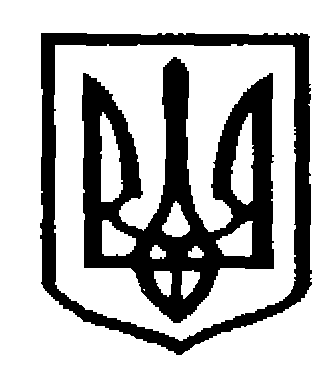 У К Р А Ї Н АЧернівецька міська радаУПРАВЛIННЯ   ОСВIТИвул. Героїв Майдану, 176, м.Чернівці, 58029 тел./факс (0372) 53-30-87,  E-mail: osvitacv@gmail.com. Код ЄДРПОУ №02147345Про участь в  онлайн-нараді На виконання постанови КМУ від 24.06.2022р. № 711 «Про початок навчального року під час дії правового воєнного стану в Україні», листа Чернівецького районного управління поліції Головного управління національної поліції в Чернівецькій області від 10.07.2023р.                                      № 6007/123/39/04-2023, листа управління освіти Чернівецької міської ради               від 14.07.2023р.  №6/01-39/1392,  управління освіти міської ради повідомляє, що у зв’язку із підготовкою до початку 2023/2024 навчального року та з метою сприяння створенню безпечного освітнього середовища вільного від насильства і булінгу необхідно сформувати паспорт безпеки закладу освіти. Управління освіти міської ради повідомляє,  що   11 серпня 2023 року о 11:00  відбудеться  онлайн – нарада з питань формування паспорту безпеки та додатків до нього. Захід проводиться у рамках Всеукраїнського проєкту «Спеціаліст з безпеки в освітньому середовищі». Організаторами онлайн - заходу  є спеціаліст з безпеки в освітньому середовищі Чернівецької ТГ  та сектор ювенальної превенції відділу превенції Чернівецького РУП ГУНП в Чернівецькій області. До участі запрошуються керівники закладів освіти. Попередня реєстрація учасників наради  за покликанням: https://forms.gle/vzXRejmGr7fJx45x5Запрошення на онлайн-зустріч учасники отримують на е-адреси вказані під час реєстрації. Заступник начальника  з фінансово-економічних питань                                Денис КРУГЛЕЦЬКИЙРуслан Федюк _________ №______                              Керівникам закладів загальної середньої освіти